Consulting Cover Letter Sample9436 Tribunal Blvd. Chicago, Illinois, 60290 United States(312)585-9143youremail@gmail.com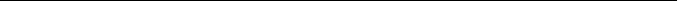 June 5, 2018[Hiring Manager’s Name]2 Ontario St.Chicago, Illinois, 60636(xxx)xxx-xxxxhiring.manager@email.comDear [Hiring Manager’s Name],I noticed your recent job listing seeking professional consultants. I’ve always admired the work your well-known firm has accomplished. It would be a privilege to contribute my consulting talents and ensure even greater success at [Company Name]. I’ve provided financial and business management consulting services for the last 4 years working at Global Technology Solutions. Within that time, I’ve helped upstarts and industry veterans alike develop efficient workforce solutions and investment strategies.As an Associate Partner of Business Strategy, I was tasked with appraising the internal operations of global businesses and implement cost-saving strategies. Previously, I managed high-level investment portfolios as an Associate Consultant of Investments for an international bank. Some notable contributions to my previous employers include:Increased gains by over 10% through expert analysis of corporate investment portfoliosFacilitated 11 new partner acquisitions for the firm alongside the Director of Business StrategyOversaw a cumulative $15 million in liquid capital between various retail and corporate accounts[Company Name] has achieved unbelievable success over the years and I’m certain you won’t employ just anyone. My prior consulting experience has driven growth, cut wasteful expenses, and increased shareholder for my clients. I would be thrilled to offer these skills to [Company Name]. Thank you for your consideration for this position. I’m excited to hearing from you.Sincerely,[Your Name]